               KАРАР                                                                 РЕШЕНИЕ          Об утверждении прогнозного плана (программы) приватизации муниципального имущества сельского поселения Качегановский сельсовет муниципального района Миякинский район Республики Башкортостан на 2016годРуководствуясь  федеральным законом "О приватизации государственного и муниципального имущества " от 21.12.2001г. № 178-ФЗ, Совет сельского поселения Качегановский сельсовет муниципального района Миякинский район  Республики Башкортостан РЕШИЛ:1.Утвердить прогнозный план (программу) приватизации муниципального имущества сельского поселения Качегановский  сельсовет муниципального района Миякинский район на 2016год согласно приложению.2.Настоящее решение подлежит размещению на официальном сайте сельского поселения Качегановский сельсовет муниципального района Миякинский район Республики Башкортостан http://kachegan и на информационном стенде административного здания сельского поселения.3. Оплату расходов на организацию и проведение приватизации муниципального имущества:- определение границ и кадастрового номера земельного участка под объектами недвижимости,-    техническая инвентаризация муниципального имущества,-  оценка муниципального имущества,- публикация информационных сообщений о продаже, об условиях приватизации муниципального имущества и результатах приватизации в средствах массовой информации производить за счет средств бюджета сельского поселения на основании заключенных договоров по представлению счетов на оплату.     4. Установить, что средства от приватизации муниципального имущества в размере 100% направляются в бюджет сельского поселения Качегановский сельсовет муниципального района Миякинский район Республики Башкортостан.     4. Контроль за выполнением данного решения возложить на постоянную комиссию по бюджету, налогам и вопросам собственности, использованию земель и природных ресурсов.   Глава сельского поселения                                         Г.Р.Кадырова с. Качегановоот  23 декабря 2015 г.  № 27Приложение № 1к решению Совета сельского поселенияКачегановский сельсоветмуниципального района        Миякинский район Республики Башкортостанот «23»декабря  2015 г. N 27Перечень муниципального имущества сельского поселения Качегановский сельсовет муниципального района Миякинский район Республики Башкортостан, которое планируется приватизировать в 2016годуУсловия приватизации:Форма проведения торгов: открытый аукцион с открытой формой подачи предложений о цене.Организатор проведения торгов – Комитет по управлению собственностью Министерства земельных и имущественных отношений Республики Башкортостан по Миякинскому району.Глава сельского поселения                                         Г.Р. КадыроваБашkортостан РеспубликаhыМиeкe районы муниципаль районыныn Кoсoгeн ауыл советы ауыл билeмehе 		Советы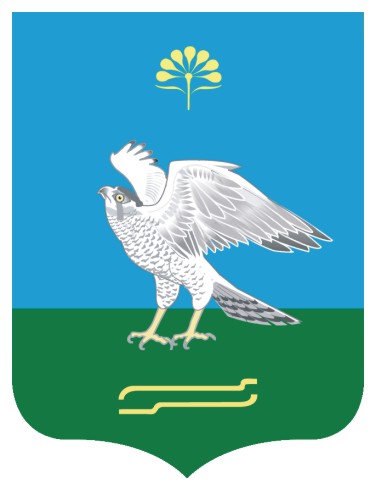 Совет сельского поселения Качегановский сельсовет муниципального района Миякинский район       Республики  БашкортостанБашkортостан РеспубликаhыМиeкe районы муниципаль районыныn Кoсoгeн ауыл советы ауыл билeмehе 		СоветыСовет сельского поселения Качегановский сельсовет муниципального района Миякинский район       Республики  Башкортостан№ п/пНаименование имуществаАдрес1 Здание, общей площадью 73,8 кв.м РБ, Миякинский район, с. Качеганово, ул Шоссейная, д.24б